LE MEILLEUR DE BALISAISON 2020-2110 JOURS / 9 NUITS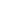 Itinéraire en bref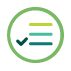 TEMPS FORTSTransports variés  à chaque étape avec des menus de spécialités locales sélectionnés.Programme en immersion culturelle approfondie.Ferme rizicole de Taman Sari Buwana pour apprendre les gestes quotidiens des villageois dans les rizièresVisite du Temple Royal de Taman Ayun à Mengwi, classé au Patrimoine de l’Humanité par l’UNESCOVisite de Tanah Lot, le temple le plus spectaculaire de Bali sur un petit îlot rocheux Découverte du temple flottant d’Ulun Danu sur les eaux du lac BratanVisite du site de Jatiluwih, l’un des plus beaux paysages de rizières en terrasses de l’îleDétente sur la plage de LovinaJolie randonnée pédestre à MundukDécouverte de magnifiques cascades et plantations de girofliers, cacao et caféiersDégustation de café balinais et des spécialités culinaires localesSources chaudes de Banjar, réputées pour leurs vertus thérapeutiquesPalais aquatique de Tirta GanggaBalade pédestre dans les villages traditionnels reculésDécouverte des superbes fresques de l’ancien palais de justice de SemarapuraBelvédère de Penelokan avec vue sur le volcan et le lac BaturDétente avec un massage balinais traditionnelDécouverte du village de Ubud : forêt des singes, marché local et Palais royalVisite de villages artisanaux : Mas pour ses sculptures en bois, Batuan pour ses peintures etCeluk pour son artisanat d'or et d'argentSéjour balnéaire à Sanur ou JimbaranItinéraire détailléJOUR 1 : ARRIVÉE À DENPASAR – UMABIAN								(-/-/D)Arrivée à l’aéroport international de Ngurah Rai à Denpasar.Accueil dans la zone d’arrivée extérieure par votre guide local francophone Balinais et remise d’un collier de fleurs de frangipaniers à chaque participant par une jeune fille balinaise en tenue traditionnelle.Transfert en véhicule privé et climatisé avec chauffeur vers votre hôtel en direction de Umabian.Installation à l'hôtel à Umabian.Note : l’heure d’enregistrement dans la plupart des hôtels est fixée à 14h00. Selon disponibilité, il est possible de disposer de la chambre avant cette heure (avec supplément).La fin de journée est laissée libre. Dîner à l’hôtel.Nuit à UmabianDistances et temps de trajet : Aéroport de Denpasar – Umabian (33 km) : 1h15JOUR 2 : UMABIAN – TAMAN SARI BHUWANA – TAMAN AYUN – TANAH LOT – UMABIAN		(B/L/D)Petit-déjeuner à l’hôtel.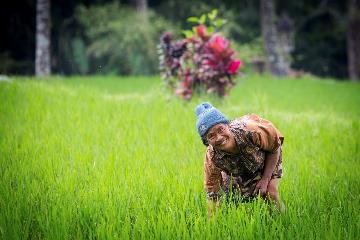 Départ de votre hôtel avec votre guide et chauffeur pour rejoindre la ferme rizicole de Taman Sari Buwana située dans le village de Tunjuk dans l’ouest de Bali.Découverte et participation aux activités traditionnelles du village : initiation à la préparation des offrandes confectionnées à base de feuilles de palmes pour les cérémonies, observation de l'entraînement des coqs pour les combats (pas de combat), fabrication de gâteaux de riz, etc. Préparez-vous ensuite pour les activités de la ferme en compagnie des paysans : un chapeau et un bâton de marche vous seront prêtés (Note : nous vous conseillons de porter des tongs ou des sandales et de mettre de l’écran solaire). Marchez jusqu’aux rizières et apprenez à labourer et à repiquer le riz, comme les locaux !Visite d’une plantation de noix de coco où les villageois montrent leur habileté à grimper et à cueillir les jeunes noix de coco. Dégustation d’une noix de coco fraîchement cueillie. Retour au village pour observer la cuisson du manioc dans la cuisine traditionnelle avant de déguster un délicieux déjeuner champêtre.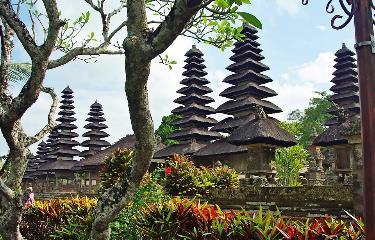 Cet après-midi, court transfert depuis Tunjuk pour rejoindre Mengwi et visite du Temple Royal de Taman Ayun. Classé au Patrimoine de l’Humanité par l’Unesco, il a été édifié au XVIIème siècle par la famille royale. Une fois arrivés devant la majestueuse porte d’entrée finement sculptée, des allées sur le côté permettent de faire le tour de la cour intérieure. Entourée de douves où flottent des lotus, c’est ici que se dressent de nombreux autels aux toits superposés appelés « Meru ».Il est alors temps de rejoindre Tanah Lot, le temple le plus célèbre de Bali qui se dresse de façon spectaculaire sur un petit îlot rocheux à environ 100 mètres au large de la côte ouest de Bali. Visite du site au moment du  coucher de soleil.Retour à Umabian et dîner à l’hôtel.Nuit à UmabianDistances et temps de trajet : Umabian – Village Tunjuk (9 km) : 20 minutesVillage Tunjuk – Tanah Lot (23 km) : 50 minutesTanah Lot – Umabian (20 km) : 45 minutesJOUR 3 : UMABIAN – JATILUWIH – BEDUGUL – LOVINA							(B/L/D)Petit-déjeuner à l’hôtel.Départ de l’hôtel pour rejoindre Jatiluwih, classé au patrimoine mondial de l’UNESCO pour ses magnifiques paysages de rizières en terrasse. Pouvant être traduit comme « vraiment magnifique », Jatiluwih offre à ses visiteurs un panorama à couper le souffle sur ses rizières au système d’irrigation complexe, le mont Batukaru, et la côte sud de Bali. Balade facile au cœur des rizières verdoyantes.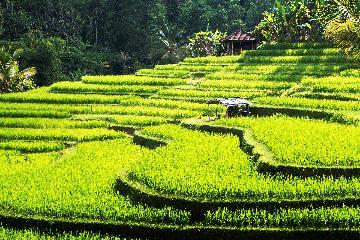  Note importante : l’accès à Jatiluwih est strictement limité à des bus de capacité limitée donc à partir de 30 participants nous prévoyons 2 bus de 28 sièges et 2 guides sur cette journée (supplément inclus).Départ du belvédère de Jatiluwih pour une balade à pied d’environ une heure encadrée par un guide local pour découvrir cet extraordinaire paysage de rizières verdoyantes et découvrir le complexe système d’irrigation des Subak : les paysans conservent depuis des siècles les mêmes  techniques d’irrigation ancestrales.Note : prévoir de bonnes chaussures de marche + protection solaireContinuez vers la région de Bedugul, un village de montagne sur les rives du lac Bratan.Arrivée au bord du lac Bratan et visite du superbe temple lacustre d’Ulun Danu qui semble flotter paisiblement sur les eaux du lac Bratan. Dégustation de fruits de saison au marché de Candi Kuning à Bedugul.Déjeuner dans un restaurant local à Bedugul.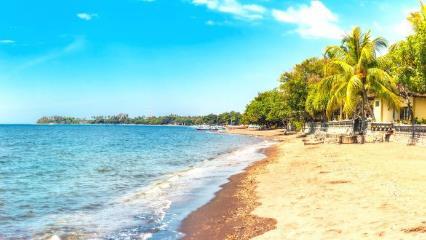 Départ de Bedugul pour rejoindre la plage de Lovina sur la côte nord de Bali.Installation à votre hôtel en fin de journée et dîner à l’hôtel.Nuit à LovinaDistances et temps de trajet : Umabian – Jatiluwih (29 km) : 1 heureJatiluwih – Bedugul (27 km) : 1 heureBedugul – Lovina (25 km) : 50 minutesJOUR 4 : LOVINA – MUNDUK – BANJAR – LOVINA 							(B/L/D)OPTION : LEVER DE SOLEIL AVEC LES DAUPHINSRéveil matinal et rendez-vous avec le personnel de l’hôtel autour de la piscine. Départ à bord de bateaux traditionnels motorisés pour observer les dauphins au lever du soleil, au large de la côte nord de Bali (1h-1h30 d’excursion puis retour à l’hôtel pour le petit-déjeuner. Pas de guide EXO.)Petit-déjeuner à l’hôtel.Départ de Lovina en direction de Seririt puis bifurcation par une superbe route de montagne qui rejoint la région de Munduk.La région de Munduk est l’une des plus authentiques de Bali. Située à une altitude d’environ 1000 mètres au-dessus du niveau de la mer, elle est réputée pour ses nombreuses plantations de girofliers, cacao et café, ainsi que pour ses nombreux fruit tropicaux, légumes et autres épices qui y poussent grâce à une température fraîche pour les tropiques (20-25°C).Note : l’accès à Munduk est strictement limité à des bus de capacité limitée donc à partir de 30 participants nous prévoyons 2 bus de 28 sièges et 2 guides sur cette journée (supplément inclus).Départ à pied en compagnie de votre guide pour une jolie randonnée pédestre d’environ deux heures : ce joli parcours vous permet de découvrir deux magnifiques cascades et un superbe paysage de plantations de girofliers, cacao et caféiers. Dégustation de café balinais.Note : prévoir de bonnes chaussures de marche. Pensez à prendre votre maillot de bain et prévoir une tenue de rechange.Déjeuner au restaurant local Ngiring Ngewedang qui surplombe Munduk.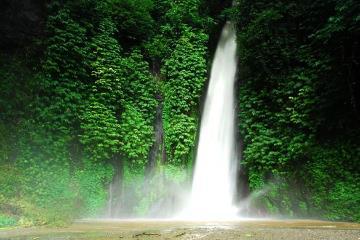 Départ de Munduk et route le long de la côte nord de Bali pour rejoindre le village de Banjar.Visite du monastère bouddhiste de “Brahma Vihara Arama” qui offre un point de vue sur toute la côte nord de Bali. Construit en 1970, il abrite une immense reproduction en pierre volcanique du temple de Borobudur à Java.Arrêt aux sources chaudes de Banjar, des sources pittoresques nichées au cœur de luxuriants jardins tropicaux. Elles consistent en deux piscines principales d’où jaillissent de la bouche de dragons (ou Naga, tels qu'on les appelle localement) une eau chaude riche en soufre et réputée pour ses vertus thérapeutiques.Retour à l’hôtel et dîner.Nuit à LovinaDistances et temps de trajet : Lovina – Munduk (45 km) : 1h20Munduk – Monastère de Vihara – Sources de Banjar – Lovina (43 km) : 1h25JOUR 5 : LOVINA – TEMPLE BEJI – TIRTAGANGGA – TREKKING – CANDIDASA				(B/L/D)Petit-déjeuner à l’hôtel.Ce matin, départ de Lovina pour rejoindre Candidasa en empruntant la route sur la côte nord-est de Bali.Arrêt au village de Sangsit pour la visite du temple de Pura Beji, dédié à la déesse du riz et réputé pour ses superbes sculptures typiques.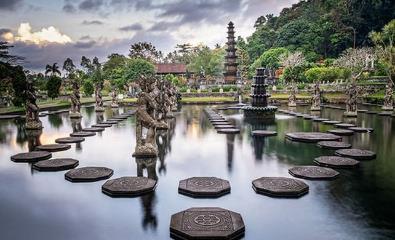 Continuation vers Tirtagangga et visite du Palais aquatique de Tirta Gangga construit au début du XXe siècle par le dernier roi de Karangasem. On y trouve de nombreux étangs et fontaines décorés, une flore luxuriante et des bassins pour se baigner.Déjeuner dans un restaurant local à Tirtagangga (Tirta Ayu restaurant ou similaire).L’après-midi, départ par une petite route panoramique au pied du Mont Agung vers Bebandem. Court trajet en Bemo (petite camionnette locale non climatisée) vers le village de Kastala, le point de départ de votre randonnée. Départ en compagnie de votre guide pour une superbe  promenade à pied d’environ 2 heures à travers les rizières, les cocoteraies et les villages.Notes : Prévoir de bonnes chaussures de marche et une protection solaire ;L’accès à Kastala est strictement limité à des bus de capacité limitée donc à partir de 30 participants nous prévoyons 2 bus de 28 sièges et 2 guides sur cette journée (supplément inclus).A l’arrivée, visite du village de Tenganan qui abrite la communauté des Bali Aga, les premiers habitants de Bali avant l’hindouisation de l’île. Ils ont conservé leurs traditions animistes et tissent depuis toujours de superbes Ikat et produisent de la vannerie.Dîner à l’hôtel.Nuit à CandidasaDistances et temps de trajet : Lovina – Pura Beji (15 km) : 30 minutesPura Beji – Tirta Gangga (79 km) : 2 heuresTirta Gangga – Kastala (17 km) : 40 minutesJOUR 6 : CANDIDASA – GOA LAWAH – KLUNGKUNG – BESAKIH – GIANYAR – UBUD 			(B/L/D)Petit-déjeuner à l’hôtel.Arrêt à Goa Lawah, et visite. Située en bord de mer, cette grotte abrite des milliers de chauves-souris considérées comme les gardiens du temple. Très important pour les Balinais, ce temple est symbole de la montagne et revêt une fonction bien particulière pour ses rituels de purification après les crémations. D’après la légende, un passage secret relierait même Goa Lawah au temple-mère, Besakih.Départ en bus pour rejoindre Klungkung, connu également sous le nom de Semarapura et visite du Kerta Gosa, ancien palais de justice aux plafonds ornés de superbes fresques du 18ème siècle.  C’est le plus bel exemple du talent des architectes et peintres de cette époque.Déjeuner au restaurant panoramique Maha Giri face au volcan et surplombant un magnifique paysage de rizières.L’après-midi, route vers Rendang sur les flancs du Mont Agung,  le plus haut volcan de Bali (3000 mètres). Visite du temple de Besakih construit à près de 1000 mètres d’altitude et étagé sur les contreforts du Mont Agung. Considéré comme le « temple-mère » de Bali, c’est à la fois le plus vénéré, le plus grand et le plus ancien de l'île. Il s’agit en fait d’un grand complexe comprenant une vingtaine de sanctuaires  représentant le cosmos balinais et dont les 3 principaux temples vénèrent la trinité Hindoue : Visnu, Brahma et Shiva.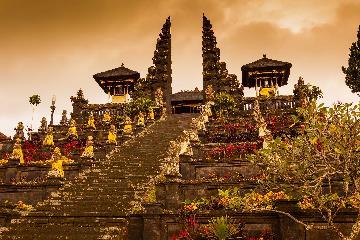 Continuez vers le marché de Gianyar, l’un des plus colorés de Bali.Dîner de Babi Guling (cochon de lait farci aux piments et rôti à la broche) dans un restaurant local situé dans le village de Mas près d’Ubud.Nuit à UbudDistances et temps de trajet : Ubud – Goa Gajah (7 km) : 25 minutesGoa Gajah – Besakih (39 km) : 1h10
Besakih – Klungkung (23  km) : 45 minutesKlungkung – Gianyar (11 km) : 30 minutesGianyar – Ubud (12 km) : 40 minutesJOUR 7 : UBUD – GUNUNG KAWI – TIRTA EMPUL – KINTAMANI – TEGALALANG – UBUD 		(B/L/D)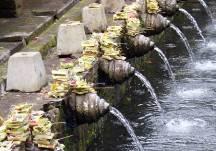 Petit-déjeuner à l’hôtel. Départ d’Ubud en direction de Tampaksiring. Visite de la source sacrée de Tirta Empul. Selon la légende, elle fut créée par le dieu Indra et attire de nombreux pèlerins venus se purifier dans ses eaux réputées miraculeuses.Route vers le nord-est en direction de Kintamani et du Mont Batur. En chemin, les petites routes pittoresques offrent de jolis panoramas sur la campagne et les plantations de fruits tropicaux.Arrivée au belvédère de Penelokan depuis lequel vous pouvez contempler la vue splendide sur le volcan et le lac Batur.Déjeuner au restaurant local Lake View à Kintamani depuis lequel vous pouvez continuer à contempler le lac Batur et son volcan, le Mont Batur. Bien que le Mont Batur (1412 mètres) ne soit pas le plus haut volcan de Bali, il est le plus actif et est entouré par une caldeira impressionnante.L’après-midi, retour vers Ubud en empruntant de petites routes pittoresques. 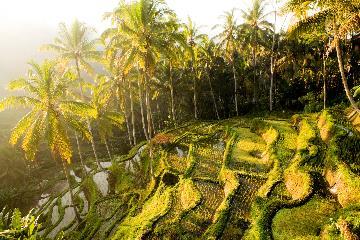 Arrêt en cours de  route dans le village de Tegalalang qui offre des points de vue très agréables sur les rizières. Semblant être découpées au couteau, elles témoignent de la beauté des richesses naturelles de Bali.Profitez ensuite d’un agréable moment de détente et de bien-être  au  Kahyangan Spa : 1 heure de massage balinais aux huiles essentielles vous attend dans ce charmant spa local des environs d’Ubud.Ce soir, profitez d’un dîner chez l’habitant pour goûter aux spécialités balinaises (réservation exclusive pour votre groupe), avec un spectacle de danses traditionnelles dans le cadre d’une belle maison de la noblesse balinaise.Nuit à UbudDistances et temps de trajet : Ubud – Tampaksiring (15 km): 30 minutesTampaksiring – Kintamani (25 km) : 45 minutesKintamani – Tegalalang – Ubud (35 km) : 1h15JOUR 8 : UBUD – MAS – BATUAN – CELUK – SANUR OU JIMBARAN 					(B/L/-)Petit-déjeuner à l’hôtel.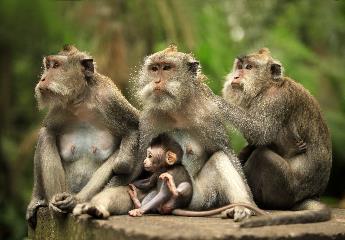 Cette matinée sera consacrée à une promenade dans la fameuse Forêt des singes. Cette petite forêt sacrée abrite une colonie de macaques à longue queues. Nous recommandons de ne pas toucher ou nourrir les singes et de garder un œil vos effets personnels.Visite rapide du Palais Royal : au cœur de la cité, construit au XVIème siècle, il est toujours la demeure du roi d’Ubud et de la famille royale.Temps libre au marché d’Ubud, véritable marché balinais où locaux et touristes se retrouvent pour vendre ou acheter des pièces d’artisanat local ainsi que des fruits et légumes. Puis fin de matinée libre pour votre propre découverte du centre d’Ubud et ses nombreuses galeries et boutiques d’artisanat.Poursuivez par la visite avec les collections du Musée ARMA (Agung Rai Museum of Art) l’occasion d’apprécier l'une des meilleures collections permanentes de peintures balinaises et indonésiennes : la musée abrite quelques œuvres du célèbre peintre allemand Walter Spies qui vécut à Bali dans les années 1930.Déjeuner au restaurant local Kafe Arma.Départ au village de Mas pour voir des fabriques artisanales traditionnelles, ainsi qu’une collection impressionnante de sculptures en bois. Ce village est l’un des rares endroits de l'île qui continue d’utiliser ces techniques artisanales qui sont une partie intégrale de la culture locale.Continuez ensuite vers le village de Batuan pour découvrir le style “batuan”, un style plus sombre que les peintures habituelles d’Ubud. La qualité et le charme de ce style de peinture est bien reconnu.Cette journée de découvertes artistiques se termine au village de Celuk, le célèbre village connu pour son excellence dans la production d’artisanat d'or et d'argent.Continuation vers votre hôtel situé au sud de Bali, dans la station balnéaire de Sanur ou Jimbaran. Installation à l’hôtel et fin d’après-midi libre.Dîner libre et non inclus.Nuit à Sanur ou JimbaranDistances et temps de trajet : Hôtel à Ubud – Forêt de Singe – Palais Royal – Marché d’Ubud – Musée Arma (10 km) : 30 minutesUbud – Mas (7 km) : 25 minutesMas – Batuan (5 km) : 15 minutes
Batuan – Celuk (5 km) : 10 minutesCeluk – Sanur (20 km) : 50 minutesCeluk – Jimbaran (35 km) : 1h10JOUR 9 : SANUR OU JIMBARAN                                                                                          			(B/-/-)Petit-déjeuner à l’hôtel.Journée libre pour profiter de la plage et des installations de l’hôtel.(Pas de chauffeur ni de guide à disposition)Déjeuner libre et non inclus. OPTION : EXCURSION À ULUWATU AVEC DANSE TRADITIONNELLE KECAKDépart vers 15h30 de votre hôtel à Sanur en véhicule privé avec guide et chauffeur pour rejoindre la péninsule du Bukit. Découverte du temple d’Uluwatu, perché sur des falaises qui surplombent l’Océan Indien. Assistez ensuite, dans un petit amphithéâtre au moment du coucher du soleil, à la plus spectaculaire des danses balinaises, le Kecak. Ce spectacle qui dure environ 1 heure retrace de manière ludique certains passages du Ramayana, l’une des grandes épopées de l’Hindouisme.Transfert retour à votre hôtel après le spectacle.Inclusions :- Le transport en véhicule privé et climatisé avec chauffeur (2 bouteilles d’eau minérale par personne comprises) (demi-journée uniquement)- Les services d’un guide local francophone- Les droits d’entrées pour les visites et le spectacle de danse du KecakDistances et temps de trajet :Sanur – Uluwatu – Sanur (65 km) : 2 heuresJimbaran – Uluwatu – Jimbaran (32 km) : 1h20Dîner libre et non inclus.Nuit à Sanur ou JimbaranJOUR 10 : SANUR OU JIMBARAN – DENPASAR / DÉPART						(B/-/-)Petit-déjeuner à l’hôtel.Matinée libre pour profiter de la plage. (Pas de bus ni de guide à disposition) Note : la libération des chambres devra se faire obligatoirement avant 12h00.Déjeuner libre et non inclus.Transfert à l’aéroport en véhicule privé et climatisé avec chauffeur en compagnie de votre guide francophone  vers l’aéroport de Denpasar (3h avant le départ de votre vol international de retour).OPTION : Assistance aux formalités d’enregistrement et d’immigration par notre représentant aéroportDistances et temps de trajet : Sanur – Aéroport de Denpasar (19 km) : 40 minutesJimbaran – Aéroport de Denpasar (10 km) : 20 minutesFIN  DE  NOS  SERVICESTarifs et ConditionsHÔTELS SÉLECTIONNÉS OU SIMILAIRESAucune réservation n’a été faite à ce jour donc sujet à disponibilité au moment de la réservationOPTION 1 : FIN SANUROPTION 2 : FIN JIMBARANTARIFS en USD par personne en chambre demi double ou twin Tarifs valides du 1er janvier 2020 au 31 décembre 2021INFORMATION SUR LA TAILLE DES BUS À BALI15-19 pax = 1 bus 29 sièges / 1 guide20-24 pax = 1 bus 35 sièges / 1 guide25-29 pax = 1 bus 35 sièges / 1 guide30-34 pax = 1 bus 45 sièges / 1 guide (sauf le jour 4, 5, 6, où le groupe aura 2 bus de 28 sièges et 2 guides sur cette base)A partir de 35 pax, nous devons obligatoirement prévoir 2 bus et 2 guides sur l’ensemble du circuit.Base 35-39 = prix base 15-19 pax  x 2 sous-groupesBase 40-up = prix base 20-29 pax  x 2 sous-groupesNote : nous recommandons ce programme pour des groupes ne dépassant pas 29 pax.TERMES ET CONDITIONSTous nos prix sont nets et incluent les taxes gouvernementales et les charges.Cette proposition et ces tarifs sont valables jusqu'à 30 jours à partir de la date à laquelle l'offre a été faite. Après 30 jours les tarifs proposés pourraient être sujets à une révision.Conditions de réservations EXO TRAVEL sur notre site B to B : http://traveltrade.exotravel.com/booking-conditionsLE PRIX COMPREND :L'hébergement dans les hôtels sélectionnésLes repas mentionnés (B= Petit déjeuner, L= Déjeuner, D= Dîner)Les excursions et les frais d’entrée comme mentionnés au programmeLes transferts en véhicule privé et climatisé avec chauffeurL’assistance d’un guide local francophoneL’eau fraîche pendant les visitesLE PRIX NE COMPREND PAS :Les services non mentionnés au programmeLes repas non mentionnés au programmeLes vols internationaux et leur taxe de sécurité et de surchargeLes vols intérieurs et les taxes adéquatesLes pourboires L'assurance voyage (conseillée)Les boissons, le mini-bar, la blanchisserie, les appels téléphoniques et toutes les dépenses personnellesJOURITINÉRAIREREPASJOUR 1ARRIVÉE À DENPASAR – UMABIAN-/-/DJOUR 2UMABIAN – TAMAN SARI BHUWANA – TAMAN AYUN – TANAH LOT – UMABIANB/L/DJOUR 3UMABIAN – JATILUWIH – BEDUGUL – LOVINA           B/L/DJOUR 4LOVINA – MUNDUK – BANJAR – LOVINA           B/L/DJOUR 5LOVINA – TEMPLE BEJI – TIRTAGANGGA – TREKKING – CANDIDASAB/L/DJOUR 6CANDIDASA – GOA LAWAH – KLUNGKUNG – BESAKIH – GIANYAR – UBUD             B/L/DJOUR 7UBUD – GUNUNG KAWI – TIRTA EMPUL –  KINTAMANI – TEGALALANG – UBUD                          B/L/DJOUR 8UBUD – MAS – BATUAN – CELUK – SANUR OU JIMBARAN                                                            B/L/-JOUR 9SANUR OU JIMBARAN – JOURNÉE LIBRE                                                                                         B/-/-JOUR 10SANUR OU JIMBARAN – DENPASAR – DÉPARTB/-/-Notes : B = Petit-déjeuner / L = Déjeuner / D = DînerNotes : B = Petit-déjeuner / L = Déjeuner / D = DînerNotes : B = Petit-déjeuner / L = Déjeuner / D = DînerVILLEHÔTELCATÉGORIE D'HÔTELTYPE DE CHAMBREUmabianPuri Taman SariFirst Class 3*ROHLovinaBrits ResortFirst Class 3*ROHCandidasaAshyana CandidasaFirst Class 3*ROHUbudSens UbudFirst Class 3*SuperiorSanurRespati First Class 3*SuperiorVILLEHÔTELCATÉGORIE D'HÔTELTYPE DE CHAMBREUmabianPuri Taman SariFirst Class 3*ROHLovinaBrits ResortFirst Class 3*ROHCandidasaAshyana CandidasaFirst Class 3*ROHUbudSens UbudFirst Class 3*SuperiorJimbaranJimbaran Bay BeachFirst Class 3*ROHNombre de personnes15-1920-2425-2925-2930-34Suppl. SGLOPTION 1 : 1er janv. 20 – 31 mars 20700680660660675300OPTION 1 : 1er avril 20 – 31 mars 21720700680680695305OPTION 1 : 1er avril 21 – 31 déc.21740720700700715310OPTION 2 : 1er janv. 20 – 31 mars 20690670655655665295OPTION 2 : 1er avril 20 – 31 mars 21715695675675690300OPTION 2 : 1er avril 21 – 31 déc. 21740720695695715305Assistance EXO à l’aéroport pour l’enregistrement au départ+ 5 USD/pax+ 5 USD/pax+ 5 USD/pax+ 5 USD/pax+ 5 USD/pax+ 5 USD/paxSupplément déjeunerRespati : + 13 USD/paxPuri Bambu : + 17 USD/pax/repas Jimbaran Bay Beach : + 16 USD/pax/repasRespati : + 13 USD/paxPuri Bambu : + 17 USD/pax/repas Jimbaran Bay Beach : + 16 USD/pax/repasRespati : + 13 USD/paxPuri Bambu : + 17 USD/pax/repas Jimbaran Bay Beach : + 16 USD/pax/repasRespati : + 13 USD/paxPuri Bambu : + 17 USD/pax/repas Jimbaran Bay Beach : + 16 USD/pax/repasRespati : + 13 USD/paxPuri Bambu : + 17 USD/pax/repas Jimbaran Bay Beach : + 16 USD/pax/repasRespati : + 13 USD/paxPuri Bambu : + 17 USD/pax/repas Jimbaran Bay Beach : + 16 USD/pax/repasSupplément dînerRespati : + 13 USD/pax/repasPuri Bambu : + 17 USD/pax/repasJimbaran Bay Beach : + 16 USD/pax/repasRespati : + 13 USD/pax/repasPuri Bambu : + 17 USD/pax/repasJimbaran Bay Beach : + 16 USD/pax/repasRespati : + 13 USD/pax/repasPuri Bambu : + 17 USD/pax/repasJimbaran Bay Beach : + 16 USD/pax/repasRespati : + 13 USD/pax/repasPuri Bambu : + 17 USD/pax/repasJimbaran Bay Beach : + 16 USD/pax/repasRespati : + 13 USD/pax/repasPuri Bambu : + 17 USD/pax/repasJimbaran Bay Beach : + 16 USD/pax/repasRespati : + 13 USD/pax/repasPuri Bambu : + 17 USD/pax/repasJimbaran Bay Beach : + 16 USD/pax/repasSupplément pour changement d’hôtels / de formule aux hôtels½ DBL½ DBL½ DBLSuppl. SGLSuppl. SGLSuppl. SGLDu Brits Resort à The Lovina en chambre ROH Deluxe Studio / Deluxe Suite (sur 2N + 2 dîners)+ 93 USD + 93 USD + 93 USD + 93 USD+ 93 USD+ 93 USDSupplément pour extension de séjour balnéaire½ DBL½ DBL½ DBLSup SGLSup SGLSup SGLRespati en Superior avec ABF+ 33 USD + 33 USD + 33 USD + 33 USD+ 33 USD+ 33 USDJimabaran Bay Beach en ROH avec ABF+ 30 USD + 30 USD + 30 USD + 30 USD+ 30 USD+ 30 USDSuppléments Haute Saison :Puri Taman Sari :Du 01 Juillet au 31 Août 2020 : + 14 USD/chambre/nuitBrits Resort Lovina : Du 1er au 31 août 2020 : + 11 USD/chambre/nuitDu 23 décembre 2020 au 5 janvier 2021 : + 26 USD/chambre/nuitThe Lovina : Du 15 juillet au 15 septembre 2020 : + 36 USD/chambre/nuitAshyana Candidasa : Du 15 juillet au 15 septembre 2020 : + 11 USD/chambre/nuitDu 22 décembre 2020 au 10 janvier 2021 : + 11 USD/chambre/nuit Sens Ubud :Du 1er juillet au 30 septembre 2020 : + 18 USD/chambre/nuit Du 24 décembre 2020 au 5 janvier 2021 : + 18 USD/chambre/nuitRespati : Du 15 juillet  au 31 août 2020 : + 13 USD/chambre/nuitDu 24 décembre 2020 au 2 janvier 2021 : + 22 USD/chambre/nuitJimbaran Bay Beach :Du 1er  juillet au 31 août 2020 : + 18 USD/chambre/nuitDu 23 décembre 2020 au 5 janvier 2021 : + 30 USD/chambre/nuit(+ supplément dîner obligatoire du réveillon du 31 décembre)Supplément GUIDE FRANCOPHONE pour période de très forte demande du 1er juillet au 31 août 2020-21 inclus :+ 16 USD par guide et par dossier sur chaque journée d’excursion + 10 USD guide et par dossier sur chaque demi-journée d’excursion Le supplément ne s’applique pas sur les transferts.Note : le prix inclut le tarif GIT minimum 5 chambresSuppléments Haute Saison :Puri Taman Sari :Du 01 Juillet au 31 Août 2020 : + 14 USD/chambre/nuitBrits Resort Lovina : Du 1er au 31 août 2020 : + 11 USD/chambre/nuitDu 23 décembre 2020 au 5 janvier 2021 : + 26 USD/chambre/nuitThe Lovina : Du 15 juillet au 15 septembre 2020 : + 36 USD/chambre/nuitAshyana Candidasa : Du 15 juillet au 15 septembre 2020 : + 11 USD/chambre/nuitDu 22 décembre 2020 au 10 janvier 2021 : + 11 USD/chambre/nuit Sens Ubud :Du 1er juillet au 30 septembre 2020 : + 18 USD/chambre/nuit Du 24 décembre 2020 au 5 janvier 2021 : + 18 USD/chambre/nuitRespati : Du 15 juillet  au 31 août 2020 : + 13 USD/chambre/nuitDu 24 décembre 2020 au 2 janvier 2021 : + 22 USD/chambre/nuitJimbaran Bay Beach :Du 1er  juillet au 31 août 2020 : + 18 USD/chambre/nuitDu 23 décembre 2020 au 5 janvier 2021 : + 30 USD/chambre/nuit(+ supplément dîner obligatoire du réveillon du 31 décembre)Supplément GUIDE FRANCOPHONE pour période de très forte demande du 1er juillet au 31 août 2020-21 inclus :+ 16 USD par guide et par dossier sur chaque journée d’excursion + 10 USD guide et par dossier sur chaque demi-journée d’excursion Le supplément ne s’applique pas sur les transferts.Note : le prix inclut le tarif GIT minimum 5 chambresSuppléments Haute Saison :Puri Taman Sari :Du 01 Juillet au 31 Août 2020 : + 14 USD/chambre/nuitBrits Resort Lovina : Du 1er au 31 août 2020 : + 11 USD/chambre/nuitDu 23 décembre 2020 au 5 janvier 2021 : + 26 USD/chambre/nuitThe Lovina : Du 15 juillet au 15 septembre 2020 : + 36 USD/chambre/nuitAshyana Candidasa : Du 15 juillet au 15 septembre 2020 : + 11 USD/chambre/nuitDu 22 décembre 2020 au 10 janvier 2021 : + 11 USD/chambre/nuit Sens Ubud :Du 1er juillet au 30 septembre 2020 : + 18 USD/chambre/nuit Du 24 décembre 2020 au 5 janvier 2021 : + 18 USD/chambre/nuitRespati : Du 15 juillet  au 31 août 2020 : + 13 USD/chambre/nuitDu 24 décembre 2020 au 2 janvier 2021 : + 22 USD/chambre/nuitJimbaran Bay Beach :Du 1er  juillet au 31 août 2020 : + 18 USD/chambre/nuitDu 23 décembre 2020 au 5 janvier 2021 : + 30 USD/chambre/nuit(+ supplément dîner obligatoire du réveillon du 31 décembre)Supplément GUIDE FRANCOPHONE pour période de très forte demande du 1er juillet au 31 août 2020-21 inclus :+ 16 USD par guide et par dossier sur chaque journée d’excursion + 10 USD guide et par dossier sur chaque demi-journée d’excursion Le supplément ne s’applique pas sur les transferts.Note : le prix inclut le tarif GIT minimum 5 chambresSuppléments Haute Saison :Puri Taman Sari :Du 01 Juillet au 31 Août 2020 : + 14 USD/chambre/nuitBrits Resort Lovina : Du 1er au 31 août 2020 : + 11 USD/chambre/nuitDu 23 décembre 2020 au 5 janvier 2021 : + 26 USD/chambre/nuitThe Lovina : Du 15 juillet au 15 septembre 2020 : + 36 USD/chambre/nuitAshyana Candidasa : Du 15 juillet au 15 septembre 2020 : + 11 USD/chambre/nuitDu 22 décembre 2020 au 10 janvier 2021 : + 11 USD/chambre/nuit Sens Ubud :Du 1er juillet au 30 septembre 2020 : + 18 USD/chambre/nuit Du 24 décembre 2020 au 5 janvier 2021 : + 18 USD/chambre/nuitRespati : Du 15 juillet  au 31 août 2020 : + 13 USD/chambre/nuitDu 24 décembre 2020 au 2 janvier 2021 : + 22 USD/chambre/nuitJimbaran Bay Beach :Du 1er  juillet au 31 août 2020 : + 18 USD/chambre/nuitDu 23 décembre 2020 au 5 janvier 2021 : + 30 USD/chambre/nuit(+ supplément dîner obligatoire du réveillon du 31 décembre)Supplément GUIDE FRANCOPHONE pour période de très forte demande du 1er juillet au 31 août 2020-21 inclus :+ 16 USD par guide et par dossier sur chaque journée d’excursion + 10 USD guide et par dossier sur chaque demi-journée d’excursion Le supplément ne s’applique pas sur les transferts.Note : le prix inclut le tarif GIT minimum 5 chambresSuppléments Haute Saison :Puri Taman Sari :Du 01 Juillet au 31 Août 2020 : + 14 USD/chambre/nuitBrits Resort Lovina : Du 1er au 31 août 2020 : + 11 USD/chambre/nuitDu 23 décembre 2020 au 5 janvier 2021 : + 26 USD/chambre/nuitThe Lovina : Du 15 juillet au 15 septembre 2020 : + 36 USD/chambre/nuitAshyana Candidasa : Du 15 juillet au 15 septembre 2020 : + 11 USD/chambre/nuitDu 22 décembre 2020 au 10 janvier 2021 : + 11 USD/chambre/nuit Sens Ubud :Du 1er juillet au 30 septembre 2020 : + 18 USD/chambre/nuit Du 24 décembre 2020 au 5 janvier 2021 : + 18 USD/chambre/nuitRespati : Du 15 juillet  au 31 août 2020 : + 13 USD/chambre/nuitDu 24 décembre 2020 au 2 janvier 2021 : + 22 USD/chambre/nuitJimbaran Bay Beach :Du 1er  juillet au 31 août 2020 : + 18 USD/chambre/nuitDu 23 décembre 2020 au 5 janvier 2021 : + 30 USD/chambre/nuit(+ supplément dîner obligatoire du réveillon du 31 décembre)Supplément GUIDE FRANCOPHONE pour période de très forte demande du 1er juillet au 31 août 2020-21 inclus :+ 16 USD par guide et par dossier sur chaque journée d’excursion + 10 USD guide et par dossier sur chaque demi-journée d’excursion Le supplément ne s’applique pas sur les transferts.Note : le prix inclut le tarif GIT minimum 5 chambresSuppléments Haute Saison :Puri Taman Sari :Du 01 Juillet au 31 Août 2020 : + 14 USD/chambre/nuitBrits Resort Lovina : Du 1er au 31 août 2020 : + 11 USD/chambre/nuitDu 23 décembre 2020 au 5 janvier 2021 : + 26 USD/chambre/nuitThe Lovina : Du 15 juillet au 15 septembre 2020 : + 36 USD/chambre/nuitAshyana Candidasa : Du 15 juillet au 15 septembre 2020 : + 11 USD/chambre/nuitDu 22 décembre 2020 au 10 janvier 2021 : + 11 USD/chambre/nuit Sens Ubud :Du 1er juillet au 30 septembre 2020 : + 18 USD/chambre/nuit Du 24 décembre 2020 au 5 janvier 2021 : + 18 USD/chambre/nuitRespati : Du 15 juillet  au 31 août 2020 : + 13 USD/chambre/nuitDu 24 décembre 2020 au 2 janvier 2021 : + 22 USD/chambre/nuitJimbaran Bay Beach :Du 1er  juillet au 31 août 2020 : + 18 USD/chambre/nuitDu 23 décembre 2020 au 5 janvier 2021 : + 30 USD/chambre/nuit(+ supplément dîner obligatoire du réveillon du 31 décembre)Supplément GUIDE FRANCOPHONE pour période de très forte demande du 1er juillet au 31 août 2020-21 inclus :+ 16 USD par guide et par dossier sur chaque journée d’excursion + 10 USD guide et par dossier sur chaque demi-journée d’excursion Le supplément ne s’applique pas sur les transferts.Note : le prix inclut le tarif GIT minimum 5 chambresSuppléments Haute Saison :Puri Taman Sari :Du 01 Juillet au 31 Août 2020 : + 14 USD/chambre/nuitBrits Resort Lovina : Du 1er au 31 août 2020 : + 11 USD/chambre/nuitDu 23 décembre 2020 au 5 janvier 2021 : + 26 USD/chambre/nuitThe Lovina : Du 15 juillet au 15 septembre 2020 : + 36 USD/chambre/nuitAshyana Candidasa : Du 15 juillet au 15 septembre 2020 : + 11 USD/chambre/nuitDu 22 décembre 2020 au 10 janvier 2021 : + 11 USD/chambre/nuit Sens Ubud :Du 1er juillet au 30 septembre 2020 : + 18 USD/chambre/nuit Du 24 décembre 2020 au 5 janvier 2021 : + 18 USD/chambre/nuitRespati : Du 15 juillet  au 31 août 2020 : + 13 USD/chambre/nuitDu 24 décembre 2020 au 2 janvier 2021 : + 22 USD/chambre/nuitJimbaran Bay Beach :Du 1er  juillet au 31 août 2020 : + 18 USD/chambre/nuitDu 23 décembre 2020 au 5 janvier 2021 : + 30 USD/chambre/nuit(+ supplément dîner obligatoire du réveillon du 31 décembre)Supplément GUIDE FRANCOPHONE pour période de très forte demande du 1er juillet au 31 août 2020-21 inclus :+ 16 USD par guide et par dossier sur chaque journée d’excursion + 10 USD guide et par dossier sur chaque demi-journée d’excursion Le supplément ne s’applique pas sur les transferts.Note : le prix inclut le tarif GIT minimum 5 chambres+ 38 USD